Publicado en Sigüenza el 11/07/2022 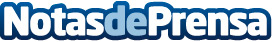 La feria Presura elige Sigüenza para celebrar su primera edición fuera de SoriaLa sexta edición del certamen se desarrollará del 4 al 6 de noviembre en el Parador de Sigüenza. Contará con expositores, mesas redondas, diálogos y centrará su foco en la juventud, bajo el lema Primavera RuralDatos de contacto:Javier Bravo606411053Nota de prensa publicada en: https://www.notasdeprensa.es/la-feria-presura-elige-siguenza-para-celebrar Categorias: Nacional Derecho Finanzas Sociedad Castilla La Mancha Turismo Emprendedores E-Commerce Patrimonio http://www.notasdeprensa.es